                                                                            ZMR      Mgr.Silvia Sojková                                                                  Pracovný list  Spočítaj cukríky, na napíš daný počet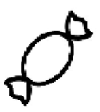 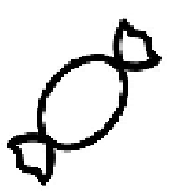 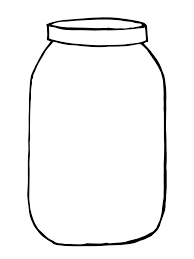 Nakresli daný počet cukríkov.                                                   5                                                            1                                                              3                                                                                                  6   2	